解答例解答例解答例解説解説１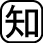 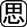 ⑴　a＋b－c⑵　61.68g⑶　うすい塩酸がすべて反応してしまっているため１⑴　反応前の質量　a＋b反応後の質量　c反応で発生した気体の質量　a＋b－c⑵　グラフより，加えたの質量が5gのときに発生する気体の質量は2.2gと読みとれる。よって，加えた石灰石の質量が3gのときに発生する気体の質量をx〔g〕とすると，5：2.2＝3：xx＝1.32〔g〕よって，⑴の式に代入して，発生した気体の質量を求める。　60＋3－1.32＝61.68〔g〕⑶　この反応ではうすい塩酸と石灰石が反応することで気体が発生する。反応する物質の質量の比は一定であることから，うすい塩酸のある量に対して石灰石はある量までしか反応しないと考えられる。２⑴　●　●⑵　マグネシウム２⑴　矢印の左側の白丸が2個でくっついていることから，これは酸素分子であり，白丸が酸素原子を表していると考えられる。よって，黒丸はマグネシウムであり，マグネシウムは分子からできていない物質であるから，2個の黒丸をして図示する。⑵　図より，1.0gの銅を加熱すると約1.3gの酸化銅ができる。1.0gのマグネシウムを加熱すると約1.7gの酸化マグネシウムができる。銅は約0.3g，マグネシウムは約0.7gの酸素が必要である。３気体成分として空気中へ出て行った３ろうそくが燃えたときにできる気体（二酸化炭素・水蒸気など）が空気中へ逃げたため，ろうそくの質量が軽くなった。